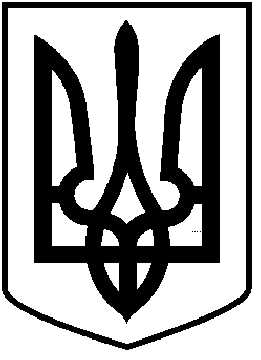 ЧОРТКІВСЬКА    МІСЬКА    РАДАВИКОНАВЧИЙ КОМІТЕТР І Ш Е Н Н Я___  вересня 2022 року 								    № ___Про затвердження оновленого складу комісії з питань техногенно-екологічної безпеки і надзвичайних ситуацій Чортківської міської територіальної громадиУ зв’язку з організаційними змінами, відповідно до статті 19 Кодексу цивільного захисту України, постанови Кабінету Міністрів України від 17 червня 2015 р. № 409 «Про затвердження Типового положення про регіональну та місцеву комісію з питань техногенно-екологічної безпеки і надзвичайних ситуацій» та керуючись ст. 40, 52 Закону України «Про місцеве самоврядування в Україні», виконавчий комітет міської радиВИРІШИВ:1. Затвердити оновлений склад комісії з питань техногенної-екологічної безпеки та надзвичайних ситуацій Чортківської міської територіальної громади згідно з додатком.2. Визнати такими, що втратило чинність рішення виконавчого комітету від 15 червня 2022 року № 175 «Про затвердження оновленого складу комісії з питань техногенно-екологічної безпеки і надзвичайних ситуацій Чортківської міської територіальної громади».3. Контроль за виконанням цього рішення залишаю за собою. В.о. міського голови,заступник міського голови з питань діяльності виконавчих органів міської ради 							Віктор ГУРИНСКЛАДкомісії з питань техногенно-екологічної безпекиі надзвичайних ситуацій Чортківської міської територіальної громадиКеруюча справами виконавчого комітету	 міської ради				  Наталія ЗАЯЦЬДодаток до рішення виконавчого комітету                                                              міської ради   від __ вересня 2022 року №  ___                                                                                                                                                                                                                                                                                                                                                                                                                                                                                                                                                                                                                                                                                                                                                                                                                                                                                                                                                                                                                                                                                                                                                                                                                                                                                                                                                                                                                                                                                                                                                                                                                                                                                                                                                                                                                                                                                                                                                                                                                                                                                                                                                                                                                                                                                                                                                                                                                                                                                                                                                                                                                                                                                                                                                                                                                                                                                                                                                                                                                                                                                                                                                                                                                                                                                                                                                                                                                                                                                                                                                                                                                                                                                                                                                                                                                                                                                                                                                                                                                                                                                                                                                                                                                               ШМАТЬКО Володимир Петрович-міський голова, голова комісіїГУРИНВіктор Михайлович-заступник міського голови з питань діяльності виконавчих органів міської ради -  заступник голови комісіїФИК Віталій Романович-головний спеціаліст відділу з питань надзвичайних ситуацій, мобілізаційної та оборонної роботи міської ради - секретар комісіїЧлени комісії:Члени комісії:Члени комісії:БОЙКО Надія Іванівна-начальник фінансового управління міської радиБРИНДЬОВолодимир Романович-начальник гідрологічної станції м.ЧортківВІЛЬЧИНСЬКИЙ Ігор Богданович-начальник Управління           Держпродспоживслужби в Чортківському районі (за згодою)ВИННИКІгор Омелянович-начальник Чортківського РЕМВОЙЦЕХОВСЬКАНаталя Миколаївна-заступник міського голови з питань діяльності виконавчих органів міської радиГРЕЩУКВасиль Степанович-начальник відділу архітектури та містобудівного кадастру міської радиГрицик Ігор Михайлович -начальник управління соціального захисту та охорони здоров’я міської радиГРИЦАК Андрій Вікторович-староста Білівського старостинського округуГОРДІЄНКОВіктор Михайлович	-начальник Чортківського ВУВКГДРАБИНЯСТИЙВолодимир Орестович-староста Бичківського старостинського округуЄМЕЛЯНОВСергій Вікторович-начальник Чортківського РТЦК та СПЗАКАЛОВВолодимир Васильович-начальник Чортківського районного управління Головного Управління Державної служби України з надзвичайних ситуацій у Тернопільській області  (за згодою)КЛИЗУБ Ігор Зіновійович-начальник Чортківського управління з експлуатації газового господарстваМИХАЙЛЮКМикола Євгенович-завідувач Чортківського міськміжрайонного центру ДУ “Тернопільський ОЦК та ПХМОЗ України ” (за згодою) МЕЛЬНИКАнатолій Іванович-начальник Чортківського РВП ГУНП в Тернопільській області (за згодою)ОВОД Йосифа Йосипівна	-староста Горішньовигнанського старостинського округуПОЛІЩУК Людмила Миколаївна-начальник управління освіти, молоді та спорту міської радиРАТУШНЯКЯрослав Петрович-головний лікар КНП «Центр первинної медико-санітарної допомоги»РОМАНІВВіра Анатолівна-староста Скородинського                                                                                         старостинського округуФАРІОНМар’яна Сергіївна-начальник юридичного відділу міської радиШУЛЬСЬКИЙРостислав Борисович-в.о головного лікаря КНП «Чортківської центральної міської лікарні»ШТИРА Оксана Степанівну-староста  Росохацького старостинського округуЯРИЧ Володимир Ярославович-начальник відділу з питань надзвичайних ситуацій, мобілізаційної та оборонної роботи міської радиЯРЕМОВСЬКА Світлана Любомирівна                        -староста Пастушівського  старостинського округу